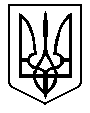                                                                                                  У К  Р  А  Ї  Н  А  ВІДДІЛ ОСВІТИ   ОСТРОЗЬКОЇ РАЙОННОЇ ДЕРЖАВНОЇ АДМІНІСТРАЦІЇНАВЧАЛЬНО-ВИХОВНИЙ КОМПЛЕКС “МЕЖИРІЦЬКА ЗАГАЛЬНООСВІТНЯ ШКОЛА І-ІІІ СТУПЕНІВ – ДОШКІЛЬНИЙ НАВЧАЛЬНИЙ ЗАКЛАД    (дитячий садок)”НАКАЗ26 березня 2019  року                  с.Межиріч                                 		  № Про  закінчення  2018-2019 навчальногороку    та   проведення  державної  підсумкової атестації 	Керуючись наказом МОН України №59 від 25.01.2019 року  «Про проведення в 2018-2019 навчальному році державної підсумкової атестації осіб, які здобувають  загальну  середню освіту» та Порядку проведення державної підсумкової атестації, затвердженого наказом Міністерства освіти і науки України від 07 грудня 2018 року № 1369, зареєстрованого в Міністерстві юстиції України 02 січня 2019 року за № 8/32979, наказу Міністерства освіти і науки України від 22 серпня 2018 року № 931 "Деякі питання проведення в 2019 році зовнішнього незалежного оцінювання результатів навчання, здобутих на основі повної загальної середньої освіти", зареєстрованого в Міністерстві юстиції України 11 вересня 2018 року за № 1030/32482НАКАЗУЮ:Завершити навчальні заняття у 2018-2019 навчальному році 30 травня 2019 року. 2. Провести свято «Останнього дзвоника» 31  травня  2019 року. 3. Забезпечити проведення державної підсумкової атестації у навчальному  закладі:        - для осіб, які завершують здобуття  початкової освіти в період з 14 по 21 травня ДПА  з української мови  (оцінювання результатів з української мови та читання)  та математики;        - для осіб, які завершують здобуття  базової середньої освіти з  03.06. по 13.06.2019 р.  з  української мови, математики та української літератури (за рішенням педагогічної ради, ухваленим з урахуванням побажань учнів, та затвердженим наказом керівника закладу освіти);      - для осіб, які завершують здобуття  повної загальної середньої освіти   у  формі зовнішнього незалежного оцінювання з 21.05. по 11.06.2019 року у пунктах проведення зовнішнього незалежного оцінювання з:-  математики – 21.05.2019 р.- української  мови та літератури  - 23.05.2019 р.- іноземна мова (англійська) – 28.05.2019 р.- історія України – 04.06.2019 р.- біологія – 06.06.2019 р.- географія – 11.06.2019 р.4..Забезпечити виконання навчальних програм з усіх предметів інваріантної та варіативної складової навчального плану.5. Провести засідання педагогічної ради з питань, пов`язаних із закінченням навчального року.6.Оцінки  з  ДПА для здобувачів початкової освіти, базової середньої освіти та повної загальної середньої освіти виставляються в класних журналах в колонку з написом «ДПА» без зазначення дати після колонки з написом «Річна». 7.Результати ДПА виставляються у додатки до атестатів про повну загальну середню та свідоцтв про базову середню освіту у графі «ДПА» та враховуються при визначенні середнього бала атестата, свідоцтва.8.  Оцінки з ДПА заносяться до протоколів ДПА, книг обліку видачі свідоцтв  та атестатів.9.Організувати чергування протягом періоду складання ДПА.10. Оформити інформаційний стенд «Готуємось до ДПА» до 01 травня 2019 року.11.Класним керівникам:    6.1.Провести класні батьківські збори по питанню завершення навчального року.    6.2.Класні журнали та особові справи 1-8, 10 класів  здати до 07.06.2019 року;   9 класу до 14.06.2019 року, 11 класу – до 27.06.2019 року.7.Контроль за виконанням даного наказу залишаю за собою.Керівник навчального закладу 			Л.В.Дубінчук					                  			  Затверджено									  Наказом по НВК			   					                  		  № ___ від 26.03.2019 року			                                                              Директор НВК  «Межиріцька  					        			            ЗОШ І-ІІІ ст. – ДНЗ»                                                                                                                                                      Л.В.Дубінчук                                                                                                        РОЗКЛАДдержавної підсумкової атестації  у  НВК «Межиріцька ЗОШ І-ІІІ ст. – ДНЗ»у 2018 - 2019 навчальному році№ з/пКласДата проведення ДПАПредметПочаток ДПАФорма проведення ДПА1.415.05.Українська мова09.25 Контрольна робота2.421.05.Математика09.25Контрольна робота3.904.06.Українська мова 09.00Письмова робота (диктант)4.906.06.Математика09.00Письмова робота5.911.06.Українська література 09.00Письмова робота6.1121.05.Математика10.00У формі зовнішнього незалежного оцінювання7.1123.05Українська  мова 10.00У формі зовнішнього незалежного оцінювання8.1128.05.Англійська мова10.00У формі зовнішнього незалежного оцінювання9.1106.06.Біологія10.00У формі зовнішнього незалежного оцінювання10.1104.06. Історія України10.00У формі зовнішнього незалежного оцінювання11.1111.06.Географія10.00У формі зовнішнього незалежного оцінювання